Právny poriadok30. 10. 20191. TerminológiaSúvisiace termíny si zoradíme podľa pôsobnosti od najširšieho v nasledujúcom poradí: právna kultúra → právny poriadok → súkromné/verejné právo → právne odvetvie → právny predpis → právny inštitút → právna normaPrávna kultúra – je historicky podmienené hodnotové a inštitucionálne zázemie, v ktorom sa tvorí a uplatňuje právo. Medzi základné kritériá, ktoré spoluurčujú identitu právnej kultúry, zvyčajne radíme usporiadanie štátnej moci, prevládajúcu náboženskú či politickú ideológiu, formu ekonomického života, vnútorné členenie právneho poriadku, prevládajúci, resp. historicky dominantný prameň práva, právnu tradíciu, osobitné právne inštitúty, techniku riešenia právnych sporov, mentálne postoje či zvyky právneho myslenia, právnický štýl a pod. V súčasnosti sa rozlišuje viacero právnych kultúr, najčastejšie sa však pracuje s kontrastom medzi anglo-americkou právnou kultúrou (common law) a kontinentálnou (európskou) právnou kultúrou. Synonymá: právna rodina, veľký právny systém...Právnym poriadkom je súbor i) všeobecne záväzných pravidiel obsiahnutých v príslušných prameňoch práva, ďalej ii) súbor vzájomných väzieb medzi týmito pravidlami a iii) súbor aktov orgánov verejnej moci, vydanými na základe a v medziach týchto pravidiel. To, čo robí zo súboru noriem poriadok, sú až vzťahy medzi týmito normami. Otázke vzájomných vzťahov medzi právnymi normami sme sa venovali pri pôsobnosti a triedení právnych noriem. Na tejto prednáške sa budeme venovať predovšetkým vzťahu určenému na základe právnej sily. Synonymá: právny systém, pozitívne (objektívne) právo...Súkromné/verejné právo – toto delenie je typické najmä pre kontinentálnu právnu kultúru. Verejné právo je súborom právnych odvetví, v ktorých sú hlavným predmetom úpravy hierarchicky koncipované vzťahy medzi orgánmi verejnej moci na jednej strane a osobami súkromného práva na strane druhej. Typickou súčasťou verejného práva je trestné právo, ústavné právo či správne právo. Súkromné právo je súborom právnych odvetví, v ktorých sú hlavným predmetom úpravy horizontálne vzťahy medzi osobami súkromného práva: napríklad občianske právo či obchodné právo. Napr. vo verejnom práve je obmedzené používanie analógie (usudzovanie z podobnosti), pre súkromné právo sú zas typické dispozitívne normy. Poznáme aj tzv. hybridné právne odvetvia, ktoré sa nachádzajú na pomedzí medzi súkromným a verejným právom, napr. pracovné právo.Právne odvetvie – sú relatívne ucelené sústavy právnych predpisov, upravujúcich vecne súvisiace právne vzťahy. Príkladmi právnych odvetví sú občianske právo, obchodné právo, pracovné právo, trestné právo, správne právo a tak podobne. Základom vytvorenia nového právneho odvetvia je jeho vnútorná koherencia (B. Langille), čo znamená, že osobitné právne odvetvie: i) musí upravovať takú časť spoločenských vzťahov, ktorá je normatívne podstatne významná a zároveň ii) musí vytvoriť celok, ktorý je väčší ako suma všetkých jeho častí, t. j. musí položiť základy pre porozumenie právnym normám priradením k jednotiacej idey, bez ktorej by takéto porozumenie nebolo možné alebo úplné. Občianske právo je založené na príbehu o rovnosti a slobode súkromných osôb vstupujúcich do zmluvných vzťahov. Trestné právo je konštituované večným príbehom o zločine a treste. Ústavné právo je konštituované príbehom o ochrane ľudských práv a potrebe deľby moci. Právny predpis – je osobitný prameň práva. Pre účely skúšky treba pozrieť aj zákonnú definíciu v § 1 ods. 1 zákona č. 400/2015 Z. z. o tvorbe právnych predpisov a o Zbierke  zákonov. Právny inštitút – čo sú právne javy, upravené väčšinou viacerými právnymi normami, ale vzťahujúce sa na jeden okruh právnych vzťahov a realizujúce jeden regulačný účel. Príkladom právneho inštitútu je napríklad inštitút doručenia alebo inštitút zmluvy. Inštitúty sú dôležité z hľadiska materiálnej, resp. obsahovej kontinuity právneho poriadku. Napr. na území Slovenska sa v 20. storočí vystriedalo aspoň päť štátnych útvarov a aj napriek tejto pestrosti sa v každom z nich nachádzal inštitút manželstva v relatívne nezmenenej podobe. Právna norma – no a napokon najmenšou stavebnou jednotkou právneho poriadku je právna norma. Pozri bližšie predchádzajúce prednášky.2. Kritériá platnosti právnych predpisov v Slovenskej republikeZ hľadiska formálnych náležitostí sú pri posudzovaní právnej normy, resp. právneho predpisu dôležité nasledovné prvky:právomoc orgánu, ktorý predpis vydalprocedúra, v ktorej tak urobil, akonečný „tvar“ aktu, ktorý z tejto procedúry vzišiel. Z hľadiska materiálnych náležitostí skúmame:vnútornú nerozpornosť právneho poriadkujeho efektivitu, ajeho súlad so základnými morálnymi atribútmi.Rozdiel v uvedených kritériách spočíva v tom, že:i) formálne kritériá musia byť stanovené rekogničnou normou, zatiaľ čo materiálne kritériá môžu, ale nemusia byť stanovené rekogničnou normou. Pravidlom však je, že materiálne kritérium vnútornej nerozpornosti je súčasťou rekogničnej normy moderného právneho štátu. ii) splnenie formálnych kritérií vedie k vzniku predpisu, ktorý požíva výhody prezumpcie platnosti právneho predpisu. Nesplnenie formálnych kritérií v zásade vedie k automatickej neplatnosti predpisu. Naopak nesplnenie materiálnych kritérií v zásade nevedie k automatickej neplatnosti predpisu. Predpis ostáva platný, kým ho príslušný orgán nezruší. 2.1 Formálne kritériá platnosti si ďalej môžeme rozdeliť na kompetenčné, procedurálne a rezultatívne. V širšom rozlíšení možno za formálne perfektný právny predpis označiť taký výsledok uplatnenia normotvornej právomoci, ktorý je:i) označený spôsobom, ktorý zodpovedá príslušnému registru prameňov práva, ii) prijatý v súlade s pravidlami, ktoré sa na spôsob jeho prijímania vzťahujú,iii) prijatý orgánom verejnej moci, ktorý má podľa ústavy a/alebo zákona právomoc takýto predpis vydať, iv) podpísaný predstaviteľom alebo predstaviteľmi vopred určených orgánov verejnej moci, a v) príslušným spôsobom publikovaný. Nie všetky tieto kritériá však musia byť prítomné na to, aby sme nejaký dokument mohli zaradiť medzi právne predpisy. Nedostatky formálnych kritérií si môžeme rozdeliť na nasledujúce:i) odstrániteľné – napr. chýbajúce medzirezortné pripomienkovanie môže parlament odstrániť dodatočným súhlasom s návrhom zákona.ii) neodstrániteľné –  napríklad ak sa právny predpis pokúsi vydať orgán, ktorý na to nemá právomociii) odporovateľné – vadný predpis je platný, dokým nie je zrušený v príslušnej procedúre pred ústavným súdom, napr. ak predpis nadobudne účinnosť skôr ako platnosť. Tento typ vady môže byť spôsobený aj nedostatkom materiálnych kritérií, konkrétne ak je predpis v rozpore s predpisom vyššej právnej sily. Z uvedeného vyplýva, že predpis musí nevyhnutne spĺňať také kritériá, ktorých nesplnenie zakladá neodstrániteľné vady. Tieto kritériá vytvárajú pojmové znaky právneho predpisu, v zmysle ktorých návrh predpisu sa stáva predpisom iba vtedy, ak: i) je označený ako právny predpis, ii) je vydaný orgánom, ktorý má právomoc vydávať daný typ právnych predpisov, iii) je vybavený podpisom autorizujúceho orgánu a iv) je ako právny predpis vyhlásený.Publikácia –  je nevyhnutnou podmienkou platnosti predpisu, ale aj nevyhnutnou podmienkou jeho uplatňovania (a to aj z morálneho hľadiska), pretože by bolo neférové, aby sa voči súkromným osobám vynucovalo právo, ktoré nemajú žiadnu šancu vopred spoznať. Na druhej strane platí prezumpcia znalosti práva, podľa ktorej neznalosť zákona neospravedlňuje (pozri bližšie § 15 zák. č. 400/2015 Z. z.)2.2 Materiálne kritériá platnosti určujú obsah práva, pričom ich nedostatok môže viesť k odporovateľnosti právneho predpisu. Rozlišujeme vnútornú nerozpornosť práva, efektivitu predpisu a jeho morálnosť. 2.2.1 Vnútorná nerozpornosť práva sa týka vzťahu noriem rôznej právnej sily ako aj vzťahu noriem s rovnakou právnou silou.Nesúlad medzi predpismi rôznej právnej sily odstraňuje v rámci abstraktnej kontroly ústavnosti podľa čl. 125 Ústavy SR. Pyramída právnych noriem v SR vyzerá takto: Podrobnejšie: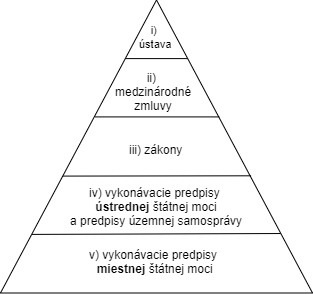 i) ústava, ústavné zákony, výsledky platného celoštátneho referendaii) medzinárodné zmluvy, s ktorými NR SR vyslovila súhlas a ktoré boli ratifikované a vyhlásené spôsobom ustanoveným zákonomiii) zákonyiv) medzinárodné zmluvy vyhlásené zákonným spôsobom, nariadenia vlády, právne predpisy ministerstiev a ostatných ústredných orgánov štátnej správy a všeobecne záväzné nariadenia obcí a vyšších územných celkov vydané vo veciach územnej samosprávy v) právne predpisy miestnych orgánov štátnej správy a všeobecne záväzné nariadenia obcí a vyšších územných celkov vydané vo veciach prenesenej štátnej správy.Hierarchické usporiadanie predpisov: i) chráni konštitutívne hodnoty ústavného systému pred „zlými“ zákonmi (prostredníctvom konania podľa článku 125), ako aj pred „zlým“ výkladom zákonov (prostredníctvom ústavnokonformného výkladu),ii) rozdeľuje verejnú moc jednak na horizontálnej úrovni (delenie medzi originálnou a delegovanou normotvorbou) ako aj na vertikálnej úrovni (delenie medzi ústrednými a miestnymi verejnými orgánmi),iii) zvyšuje celkovú prehľadnosť právneho poriadku.Nesúlad medzi predpismi rovnakej právnej sily vzniká okrem iného v dôsledku prijímania nepriamych noviel. Nepriama novela je predpis, ktorý upravuje nejakú matériu odlišne od skoršieho predpisu, ale bez toho, aby tento skorší predpis explicitne rušil alebo dopĺňal. Nepriame novely sú nežiaduce a zákon č. 400/2015 ich zakazuje. Ak sa predsa len vyskytnú, príslušnú kolíziu noriem možno odstrániť pomocou kolíznych pravidiel.2.2.2 Efektivita práva – v rámci tohto materiálneho kritéria rozlišujeme medzi spoločenskou účinnosťou a regulačnou účelnosťou či politickou efektivitou; tá prvá súvisí s regulatívnou funkciou noriem, tá druhá s ich inštrumentálnou funkciou. Neúčinnosť alebo neúčelnosť normy automaticky nevedie k jej neplatnosti, ale len k zvýšeniu spoločenského tlaku na jej oficiálne zrušenie (prohibícia alkoholu v USA). Osobitným prípadom neúčinných noriem sú obsolétne normy - normy, ktoré vyšli z používania a aj keď formálne zostávajú súčasťou platného práva, adresáti práva ich nedodržiavajú a štátne orgány ich dodržiavanie ani nevynucujú.2.2.3 Morálnosť práva – právo by malo reflektovať aj spravodlivosť, resp. aspoň tie najdôležitejšie zásady morálky. Právnici sa líšia v názore, aký účinok vyvoláva skutočnosť, ak právo túto podmienku nespĺňa. Jusnaturalisti tvrdia, že hrubo nemorálny predpis nie je platný, pozitvisti tvrdia, že platný je, len ho treba oficiálne zrušiť. 3. Dôvody zániku právneho predpisuDôvody zániku platnosti právneho predpisu rozoznávame vnútorné a vonkajšie. Vnútorným dôvodom je uplynutie času, na ktorý bola právna norma prijatá. Vonkajšie dôvody zániku platnosti poznáme v našom právnom systéme tri:zrušenie právnej normy (predpisu) orgánom, ktorý ju vydalzrušenie právnej normy (predpisu) orgánom s normotvornou pôsobnosťou na vydávanie právnych aktov vyššej právnej sily, ako má predmet derogácieuplynutie šesťmesačnej lehoty nasledujúcej po vyhlásení nálezu ústavného súdu v Zbierke zákonov, ak v tomto náleze ústavný súd vysloví nesúlad predmetnej právnej normy s právnou normou vyššej právnej sily.Derogáciu, čiže zrušenie právnej normy, si môžeme rozdeliť podľa spôsobu vykonania a podľa predmetu. V delení podľa spôsobu vykonania rozoznávame výslovnú a implicitnú derogáciu. Výslovná spočíva v priamom zrušení označeného právneho predpisu alebo jeho časti. Implicitná spočíva vo výslovnej derogácii právneho predpisu, v dôsledku ktorej implicitne zaniká platnosť aj iného právneho predpisu – napríklad zrušením pôvodného zákona zaniká aj platnosť vyhlášky vydanej na jeho vykonanie. Príkladom implicitnej derogácie je aj nepriama novela.V delení podľa predmetu rozoznávame generálnu a špeciálnu derogáciu. Generálnou derogáciou sa rušia všetky skoršie právne predpisy, ktoré sú s neskorším v rozpore, pričom sa tak môže ustanoviť bez výpočtu derogovaných predpisov alebo s ich demonštratívnym výpočtom. Tento typ je veľmi zriedkavý. Pravidlom je špeciálna derogácia, opierajúca sa o taxatívny zoznam derogovaných právnych predpisov alebo ich častí.V kontexte derogácií sa ešte občas vyskytne pojem depuračné akty, čo sú právne predpisy, ktorých obsahom sú výlučne derogačné ustanovenia. Abrogácia je zrušenie celého právneho predpisu.4. Štruktúra právneho predpisuZákladnými stavebnými prvkami právnych predpisov sú paragrafy (resp. články) a odseky. Takéto členenie sa v zásade uplatňuje v celom právnom poriadku, nielen v zákonoch, ale aj vo vykonávacích právnych predpisoch a normatívnych právnych aktoch s komunálnym rodokmeňom. Podľa všeobecne platného úzu v slovenskej právnej praxi sa citácia predpisov začína vždy práve paragrafom, resp. článkom. V zákonoch a ústavných zákonoch a niekedy aj v rozsiahlejších vykonávacích predpisoch býva členenie zložitejšie. Od najväčšieho k najmenšiemu platí takéto poradie: časť, hlava, oddiel, paragraf (článok), odsek, písmeno, dvojpísmeno, číselný bod. Nenormatívne časti právnych predpisov:Preambula – ustanovenia nachádzajúce sa pred paragrafovým znením predpisu, ktoré deklarujú dôvody prijatia úpravy, t. j. materiálne pramene práva.Predmet zákona – úvodné paragrafové ustanovenie, ktoré hovorí, akú matériu príslušný predpis upravuje.Poznámky pod čiarou – používajú sa pri odkazujúcich normách. V poznámke sú uvedené predpisy, na ktoré príslušná norma odkazuje, aby ich adresát práva ľahšie našiel. Nebývajú predmetom novelizácie, takže ich normatívna sila je pochybná.Názov právneho predpisu – indikuje matériu úpravy, avšak sám osebe nemá normatívnu povahu. 